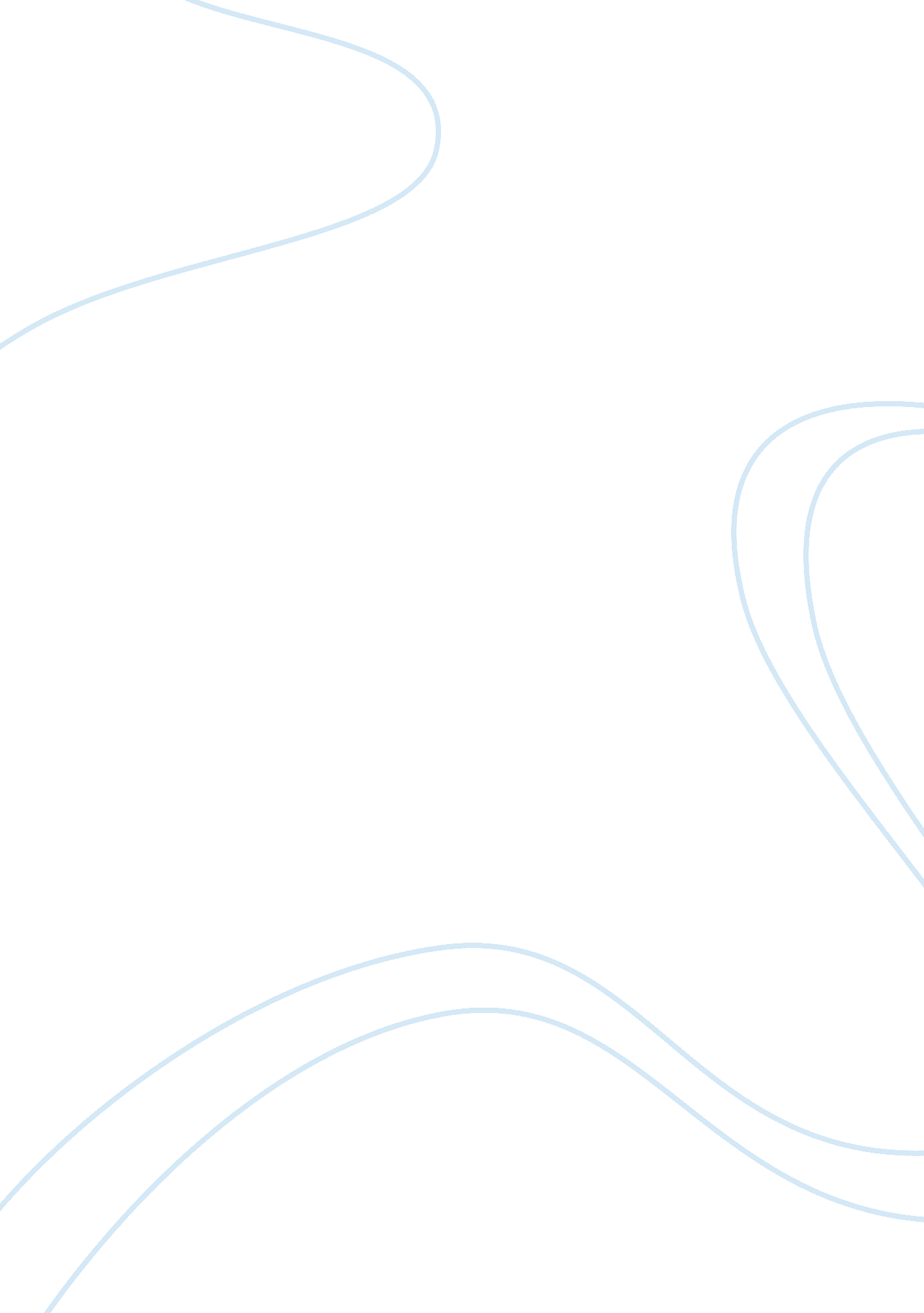 Environmental problems in africaLiterature, Russian Literature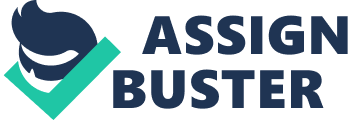 Poverty generates pollution which in turn generates poverty. This constant cycle has come into being as a result of the development of factories and industries all over the world which has opened employment opportunities for those working in rural areas. Because of more and more mobility and networking among the people, there has been an increase in the need of all sorts of vehicles that consume oil to function. Oil is the basic source of income for many countries. But in the course of exploration of oil, much harm is caused to the environment. Though the USA has taken some initiatives to eradicate poverty from Africa. It was mentioned in the same article as mentioned before that the USA had planned to grant 4. 5 billion $ to Africa over the course of the next three years to launch an anti-HIV program and improve access to fresh and clean water for the Africans. These days, everybody is worried about the consequences of the destroyed natural environment which has caused a fundamental change in the social environment. 
An increase in pollution has made human beings take some steps to protect themselves against the evils of pollution. This has resulted in increased use of face-masks, bottled water, and packed eatables and suppressed the reliance on natural foods and products. People have started to feel unsafe with the use of freshwater, and human life is becoming terrible. Thus pollution is affecting our culture and society indirectly. We all influence the environment and are influenced by the environment. Our actions are a result of our culture, surroundings, and environment in which we build ourselves. The sociological theory explains that different aspects of human nature integrate to form a society. Therefore, if we want to eradicate pollution from our planet, we need to develop a holistic approach to the achievement of our goal. These days, everybody is worried about the consequences of the destroyed natural environment which has caused a fundamental change in the social environment. We all need to get united to fight against ever-increasing pollution. 